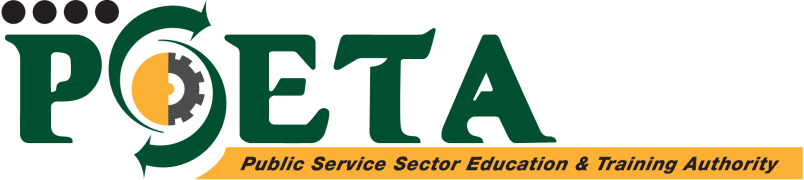 SDP DECLARATION OF COMPLIANCE WITH DHET NOTICE 355 OF 2020 IN TERMS OF THE DISASTER MANAGEMENT ACT, 2002We management of <name of SDP> hereby declare that:The submitted Risk-Adjusted Phase-In Plans are a true reflection of plans put in place to comply with existing Legislation, Regulations and Directives of the Republic of South Africa governing the fight against COVID-19;We will abide by these rules at all times to ensure safety of our staff members, learners and visitors coming to our premises;We will ensure that the training sites and workplaces where learners will be placed comply with set regulations and protocols;All information submitted to the PSETA is accurate;We will make the premises and any relevant document available to the PSETA or its representative for verification and validation.Director/CEO/Managing DirectorCompliance OfficerName:Name:Signature:	Signature:	Date:	Date:	